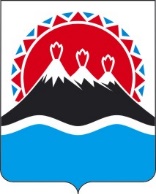 П О С Т А Н О В Л Е Н И ЕПРАВИТЕЛЬСТВАКАМЧАТСКОГО КРАЯОб утверждении Порядка предоставления в 2024 году субсидии из краевого бюджета региональному отделению общероссийской общественно-государственной организации ДОСААФ России Камчатского края на финансовое обеспечение затрат в связи с оказанием услуг в сфере физической культуры и спорта населению Камчатского края по созданию Центра военно-спортивной подготовкиВ соответствии с пунктом 2 статьи 781 Бюджетного кодекса Российской Федерации, постановлением Правительства Российской Федерации от 25.10.2023 № 1782 «Об утверждении общих требований к нормативным правовым актам, муниципальным правовым актам, регулирующим предоставление из бюджетов субъектов Российской Федерации, местных бюджетов субсидий, в том числе грантов в форме субсидий, юридическим лицам, индивидуальным предпринимателям, а также физическим лицам – производителям товаров, работ, услуг и проведение отборов получателей указанных субсидий, в том числе грантов в форме субсидий» ПРАВИТЕЛЬСТВО ПОСТАНОВЛЯЕТ:Утвердить Порядок предоставления в 2024 году субсидии из краевого бюджета региональному отделению общероссийской общественно-государственной организации ДОСААФ России Камчатского края на финансовое обеспечение затрат в связи с оказанием услуг в сфере физической культуры и спорта населению Камчатского края по созданию Центра военно-спортивной подготовки согласно приложению к настоящему постановлению.Настоящее постановление вступает в силу после дня его официального опубликования.Порядокпредоставления в 2024 году субсидии из краевого бюджета региональному отделению общероссийской общественно-государственной организации ДОСААФ России Камчатского края на финансовое обеспечение затрат в связи с оказанием услуг в сфере физической культуры и спорта населению Камчатского края по созданию Центра военно-спортивной подготовки (далее – Порядок)Настоящий Порядок регулирует вопросы предоставления в 2024 году из краевого бюджета субсидии региональному отделению общероссийской общественно-государственной организации ДОСААФ России Камчатского края (далее – Организация) в целях достижения результатов регионального проекта «Развитие спортивной инфраструктуры» государственной программы Камчатского края «Развитие физической культуры и спорта в Камчатском крае», утвержденной постановлением Правительства Камчатского края от 27.12.2023 № 695-П, на финансовое обеспечение затрат в связи с оказанием услуг в сфере физической культуры и спорта населению Камчатского края по созданию Центра военно-спортивной подготовки (далее – субсидия).  	2. Субсидия предоставляется по следующим направлениям расходов, источником финансового обеспечения которых является субсидия: приобретение оборудования площадки для выполнения испытаний (тестов) Всероссийского физкультурно-спортивного комплекса «Готов к труду и обороне (далее – площадка ГТО);оплата услуг по доставке и монтажу оборудования площадки ГТО;приобретение оборудования учебных классов; оплата услуг по доставке и монтажу оборудования учебных классов.	3. Субсидия предоставляется Министерством спорта Камчатского края (далее – Министерство), осуществляющим функции главного распорядителя бюджетных средств, до которого в соответствии с бюджетным законодательством Российской Федерации как получателя бюджетных средств доведены в установленном порядке лимиты бюджетных обязательств, в том числе за счет средств, поступивших в краевой бюджет из федерального бюджета на реализацию мероприятий Плана социального развития центров экономического роста Камчатского края, утвержденного распоряжением Правительства Камчатского края от 25.06.2018 № 270-РП (далее – План), на предоставление субсидии на соответствующий финансовый год и плановый период.Субсидия предоставляется Министерством в пределах лимитов бюджетных обязательств, доведенных до Министерства в установленном порядке, на цели, указанные в части 1 настоящего Порядка.Субсидия носит целевой характер и не может быть израсходована на цели, не предусмотренные настоящим Порядком.Способом предоставления субсидии является финансовое обеспечение затрат.4. Информация о субсидиях размещается на едином портале бюджетной системы Российской Федерации в информационно-телекоммуникационной сети «Интернет» в порядке, установленном Министерством финансов Российской Федерации.  5. Условиями предоставления субсидии является соответствие Организации на дату не ранее чем за 30 календарных дней до даты подачи заявки на предоставление субсидии, следующим требованиям:1) Организация не должна являться иностранным юридическим лицом, в том числе местом регистрации которого является государство или территория, включенные в утвержденный Министерством финансов Российской Федерации перечень государств и территорий, используемых для промежуточного (офшорного) владения активами в Российской Федерации (далее –  офшорные компании), а также российским юридическим лицом, в уставном (складочном) капитале которого доля прямого или косвенного (через третьих лиц) участия офшорных компаний в совокупности превышает 25 процентов (если иное не предусмотрено законодательством Российской Федерации). При расчете доли участия офшорных компаний в капитале российских юридических лиц не учитывается прямое и (или) косвенное участие офшорных компаний в капитале публичных акционерных обществ (в том числе со статусом международной компании), акции которых обращаются на организованных торгах в Российской Федерации, а также косвенное участие офшорных компаний в капитале других российских юридических лиц, реализованное через участие в капитале указанных публичных акционерных обществ; 2) Организация не должна находиться в перечне организаций и физических лиц, в отношении которых имеются сведения об их причастности к экстремистской деятельности или терроризму; 3) Организация не должна находиться в составляемых в рамках реализации полномочий, предусмотренных главой VII Устава ООН, Советом Безопасности ООН или органами, специально созданными решениями Совета Безопасности ООН, перечнях организаций и физических лиц, связанных с террористическими организациями и террористами или с распространением оружия массового уничтожения; 4) Организация не является получателем средств из краевого бюджета на основании иных нормативных правовых актов Камчатского края на цели, установленные настоящим Порядком; 5) у Организации должна отсутствовать просроченная задолженность по возврату в краевой бюджет иных субсидий, бюджетных инвестиций, а также иная просроченная (неурегулированная) задолженность по денежным обязательствам перед Камчатским краем (за исключением случаев, установленных Правительством Камчатского края);6) Организация не должна являться иностранным агентом в соответствии с Федеральным законом от 14.07.2022 № 255-ФЗ «О контроле за деятельностью лиц, находящихся под иностранным влиянием»; 7) Организация не должна находиться в процессе реорганизации (за исключением реорганизации в форме присоединения к Организации другого юридического лица), ликвидации, в отношении нее не введена процедура банкротства, деятельность Организации не приостановлена в порядке, предусмотренном законодательством Российской Федерации; 8) в реестре дисквалифицированных лиц отсутствуют сведения о дисквалифицированных руководителе или главном бухгалтере Организации; 9) у Организации должна отсутствовать на едином налоговом счете или не превышать размер, определенный пунктом 3 статьи 47 Налогового кодекса Российской Федерации, задолженность по уплате налогов, сборов и страховых взносов в бюджеты бюджетной системы Российской Федерации. 6. Для подтверждения соответствия требованиям, установленным в 
части 5 настоящего Порядка, Организация в срок до 1 сентября представляет в Министерство следующие документы:1) заявку на предоставление субсидии с указанием реквизитов расчетного или корреспондентского счета Организации, открытого в учреждениях Центрального банка Российской Федерации или кредитной организации, по форме, утвержденной Министерством (далее – заявка);2) копии учредительных документов с одновременным предоставлением оригиналов для сверки и заверения;3) справку, подписанную руководителем Организации, подтверждающую соответствие Организации требованиям, указанным в пунктах 1–8 
части 5 настоящего Порядка.4) документ, подтверждающий соответствие Организации требованию, установленному пунктом 9 части 5 настоящего Порядка, выданный налоговым органом;5) план мероприятий по созданию Центра военно-спортивной подготовки с указанием сроков выполнения мероприятий и размера средств, необходимых для их реализации по форме, установленной Министерством, с приложением правоустанавливающего документа на земельный участок с кадастровым номером: 41:00:0000000:9805 или образованного из него земельного участка, на котором планируется размещение Центра военно-спортивной подготовки; 7. Документы, указанные в части 6 настоящего Порядка, подлежат регистрации в день их поступления в Министерство.8. Министерство в течение 10 рабочих дней с даты регистрации документов Организации, указанных в части 6 настоящего Порядка, проводит проверку соответствия Организации требованиям, установленным частью 5 настоящего Порядка, в том числе устанавливает полноту и достоверность сведений, содержащихся в прилагаемых документах, а также запрашивает в отношении Организации:1) сведения из Единого государственного реестра юридических лиц (индивидуальных предпринимателей). Организация вправе самостоятельно предоставить в Министерство выписку из Единого государственного реестра юридических лиц (индивидуальных предпринимателей) и из реестра дисквалифицированных лиц;2) информацию о соответствии Организации требованиям пункта 2
части 5 настоящего Порядка на официальном сайте Росфинмониторинга на странице «Перечень организаций и физических лиц, в отношении которых имеются сведения об их причастности к экстремистской деятельности или терроризму;3) информацию о соответствии Организации требованиям пункта 3
части 5 настоящего Порядка сведения на официальном сайте Росфинмониторинга на странице «Перечни организаций и физических лиц, связанных с терроризмом или с распространением оружия массового уничтожения, составляемые в соответствии с решениями Совета Безопасности ООН»;4) информацию о соответствии Организациям требованиям пунктов 4 и 5 части 5 настоящего Порядка в исполнительных органах Камчатского края;5) информацию о соответствии Организации требованиям пункта 6
части 5 настоящего Порядка на официальном сайте Министерства юстиции Российской Федерации на странице «Реестр иностранных агентов»;6) информацию о соответствии Организации требованиям пунктов 7 и 9 части 5 настоящего Порядка на официальном сайте Федеральной налоговой службы.9. По результатам рассмотрения документов, указанных в части 6 настоящего Порядка, проведенной проверки Организации на соответствие требованиям, установленным частью 5 настоящего Порядка, Министерство принимает решение о предоставлении субсидии или об отказе в предоставлении субсидии Организации.10. Основаниями для отказа в предоставлении Организации субсидии являются:1) несоответствие Организации требованиям предоставления субсидии, установленным частью 5 настоящего Порядка;2) несоответствие представленных Организацией документов требованиям, установленным частью 6 настоящего Порядка;3) представление не в полном объеме Организацией документов, указанных в части 6 настоящего Порядка;4) установление факта недостоверности представленной Организацией информации.11. В случае принятия решения об отказе в предоставлении Организации субсидии Министерство в течение 15 рабочих дня со дня поступления документов, указанных в части 6 настоящего Порядка, направляет Организации уведомление с мотивированным пояснением причин отказа способом, обеспечивающим подтверждение получения указанного уведомления Организацией.   12. В случае принятия решения о предоставлении субсидии, субсидия предоставляется в размере 116 405 794 рубля, определенном законом Камчатского края о краевом бюджете. 13. Субсидия предоставляется Организации на основании соглашения, заключаемого с Министерством. Соглашение, дополнительное соглашение к нему, в том числе дополнительное соглашение о расторжении соглашения (при необходимости), заключаются в государственной интегрированной информационной системе управления общественными финансами «Электронный бюджет» (далее – ГИС «Электронный бюджет») в соответствии с типовыми формами, установленными Министерством финансов Российской Федерации.14. В случае принятия решения о предоставлении субсидии Министерство в течение 30 рабочих дней со дня поступления документов, указанных в части 6 настоящего Порядка, направляет Организации проект соглашения о предоставлении субсидии (далее – соглашение) посредством ГИС «Электронный бюджет».15. Организация в течение 7 рабочих дней со дня получения проекта соглашения подписывает соглашение в ГИС «Электронный бюджет» и направляет его на подпись в Министерство.16. Министерство в течение 2 рабочих дней со дня получения соглашения, подписанного со стороны Организации, подписывает соглашение в ГИС «Электронный бюджет».17. Обязательными условиями предоставления субсидии, включаемыми соответственно в Соглашение и в договоры, заключенные в целях исполнения обязательств по Соглашению, являются:1) согласие Организации, лиц, получающих средства на основании договоров, заключенных с Организацией (за исключением государственных (муниципальных) унитарных предприятий, хозяйственных товариществ и обществ с участием публично-правовых образований в их уставных (складочных) капиталах, коммерческих организаций с участием таких товариществ и обществ в их уставных (складочных) капиталах), на осуществление в отношении их проверок Министерством соблюдения порядка и условий предоставления субсидии, в том числе в части достижения результатов предоставления субсидии, а также проверок органами государственного финансового контроля соблюдения Организацией порядка и условий предоставления субсидии в соответствии со статьями 2681 и 2692 Бюджетного кодекса Российской Федерации;2) запрет приобретения Организацией, а также иными юридическими лицами, получающими средства на основании договоров, заключенных с Организацией за счет полученных средств иностранной валюты, за исключением операций, осуществляемых в соответствии с валютным законодательством Российской Федерации при закупке (поставке) высокотехнологичного импортного оборудования, сырья и комплектующих изделий, а также связанных с достижением результатов предоставления этих средств иных операций.18. Обязательным условием предоставления субсидии, включаемым в Соглашение, является условие о согласовании новых условий Соглашения или о расторжении Соглашения при недостижении согласия по новым условиям в случае уменьшения Министерству ранее доведенных лимитов бюджетных обязательств, приводящего к невозможности предоставления субсидии в размере, определенном в Соглашении.19. Министерство перечисляет субсидию на расчетный или корреспондентский счет Организации, открытый в учреждениях Центрального банка Российской Федерации или кредитной организации, реквизиты которого указаны в заявке, в течение 15 рабочих дней с даты заключения Соглашения.20. При реорганизации Организации в форме слияния, присоединения или преобразования в Соглашение вносятся изменения путем заключения дополнительного соглашения к Соглашению в части перемены лица в обязательстве с указанием в Соглашении юридического лица, являющегося правопреемником.При реорганизации Организации в форме разделения, выделения, а также при ликвидации Организации, Соглашение расторгается с формированием уведомления о расторжении Соглашения в одностороннем порядке и акта об исполнении обязательств по Соглашению с отражением информации о неисполненных Организацией обязательствах, источником финансового обеспечения которых является субсидия, и возврате неиспользованного остатка субсидии в краевой бюджет.21. Результатами использования субсидии по соглашению являются: 1) проведенные мероприятия в рамках первого этапа по созданию в 2024 году Центра военно-спортивной подготовки на земельном участке с кадастровым номером: 41:00:0000000:9805 или образованного из него, а именно: а) приобретение и монтаж оборудования площадки ГТО;б) приобретение и монтаж помещения с учебными классами;в) устройство основания под размещение помещения с учебными классами;2) количество граждан, вовлеченных Организацией в выполнение нормативов испытаний (тестов) Всероссийского физкультурно-спортивного комплекса «Готов к труду и обороне» (ГТО) в течение 3-х лет, начиная с года, следующего за годом предоставления субсидии;3) оказание Организацией на базе созданного Центра услуг по проведению в течение 3-х лет, начиная с года, следующего за годом предоставления субсидии, мероприятий по выполнению нормативов испытаний (тестов) Всероссийского физкультурно-спортивного комплекса «Готов к труду и обороне» (ГТО).22. Значения результатов предоставления субсидии, указанных в части 21 настоящего Порядка, устанавливаются Соглашением.23. Организация ежеквартально до 10 числа месяца, следующего за отчетным кварталом, предоставляет отчетность по типовыми формами, установленными Министерством финансов Российской Федерации для соглашений, в системе ГИС «Электронный бюджет» об осуществлении расходов, источником финансового обеспечения которых является субсидия и о достижении значений результатов предоставления субсидии.Министерство в течение 3-х рабочих дней с даты предоставления Организацией отчета осуществляет его проверку. Отчеты, указанные в настоящей части, считаются принятыми после подписания их Министерством в системе ГИС «Электронный бюджет». В случае непринятия отчетов, указанных в настоящей части, Министерство течение 2 рабочих дней со дня окончания срока проверки, указанного в абзаце первом настоящей части, направляет Организации уведомление с требованием заполнить в системе ГИС «Электронный бюджет» скорректированный отчет (отчеты) в срок, указанный в данном уведомлении, а также с указанием причин отказа в принятии отчета (отчетов) по следующим основаниям:1) некорректное заполнение (незаполнение) Организацией всех обязательных для заполнения граф, предусмотренных в отчете;2) недостоверность информации, содержащейся в отчете.24. Министерство осуществляет в отношении Организации и лиц, получивших средства на основании договоров, заключенных с Организацией в целях исполнения обязательств по Соглашению, проверки соблюдения ими порядка и условий предоставления субсидии, в том числе в части достижения результатов ее предоставления, а органы государственного финансового контроля осуществляют проверки в соответствии со статьями 2681 и 2692 Бюджетного кодекса Российской Федерации.Министерство оформляет результаты проверок в порядке, установленном разделом 4 Федерального стандарта внутреннего государственного (муниципального) финансового контроля «Проведение проверок, ревизий и обследований и оформление их результатов», утвержденного постановлением Правительства Российской Федерации от 17.08.2020 № 1235. 25. Министерство проводит мониторинг достижения результатов предоставления субсидии исходя из достижения значений результатов предоставления субсидии, определенных соглашением, и событий, отражающих факт завершения соответствующего мероприятия по получению результата предоставления субсидии (контрольная точка), в порядке и по формам, установленным Министерством финансов Российской Федерации.26. Остаток субсидии, неиспользованной в отчетном финансовом году, подлежит возврату в краевой бюджет на лицевой счет Министерства не позднее 15 февраля очередного финансового года (за исключением субсидии, предоставленной в пределах суммы, необходимой для оплаты денежных обязательств Организации, источником финансового обеспечения которой является указанная субсидия). 27. В случае нарушения Организацией условий и порядка, установленных при предоставлении субсидии, выявленного в том числе по фактам проверок, проведенных Министерством и органом государственного финансового контроля, а также в случае недостижения значений результатов предоставления субсидии, субсидия подлежит возврату в краевой бюджет.Организация обязана возвратить субсидию в краевой бюджет в следующем порядке и сроки:1) в случае выявления нарушения органами государственного финансового контроля – на основании представления и (или) предписания органа государственного финансового контроля в сроки, указанные в представлении и (или) предписании;2) в случае выявления нарушения Министерством – в течение 20 рабочих дней со дня получения требования Министерства;3) в иных случаях – в течение 20 рабочих дней со дня нарушения. 28. Организация обязана возвратить средства субсидии в следующих размерах: 1) в случае нарушения целей предоставления субсидии – в размере нецелевого использования средств субсидии;2) в случае нарушения условий и порядка предоставления субсидии – в полном объеме;в случае если Организацией не достигнуто установленное значение результата использования субсидии, предусмотренное Соглашением, Организация осуществляет возврат субсидии, размер возврата (Vвозврата) определяется по формуле: , где:Vсубсидии – размер субсидии, предоставленной Организации в отчетном финансовом году;Mi – фактически достигнутое значение i-гo результата использования субсидии на отчетную дату;Pi – плановое значение i-гo результата использования субсидии, установленное Соглашением;n – общее количество результатов использования субсидии.29. Письменное требование о возврате субсидии в краевой бюджет направляется Министерством Организации в течение 20 рабочих дней со дня выявления нарушений, указанных в частях 27 и 28 настоящего Порядка, посредством почтового отправления, нарочным способом, на адрес электронной почты или иным способом, обеспечивающим подтверждение получения указанного требования. 30. При невозврате субсидии в сроки, установленные частью 27 настоящего Порядка, Министерство принимает необходимые меры по взысканию подлежащей возврату в краевой бюджет субсидии в судебном порядке в срок не позднее 30 рабочих дней со дня, когда Министерству стало известно о неисполнении Организацией обязанности возвратить средства субсидии в краевой бюджет.31. В случае выявления нарушений, в том числе по фактам проверок, указанных в части 24 настоящего Порядка, лица, получившие средства на основании договоров, заключенных с Организацией, обязаны возвратить в сроки, не превышающие сроки, указанные в части 27 настоящего Порядка,  средства на счет получателя субсидии в целях последующего возврата указанных средств получателем субсидии в краевой бюджет в срок не позднее 10 рабочих дней со дня поступления денежных средств на его счет. В случае невозврата лицами, указанными в абзаце первом настоящей части, средств, полученных за счет средств субсидии, на счет Организации в сроки, указанные в требовании о возврате средств, полученных за счет средств субсидии, Организация принимает необходимые меры по взысканию подлежащих возврату в краевой бюджет средств, полученных за счет средств субсидии, в судебном порядке в срок, не позднее 30 рабочих дней со дня, когда получателю субсидии стало известно о неисполнении лицами, указанными в абзаце первом настоящей части, обязанности возвратить средства, полученные на основании договоров, заключенных с Организацией, на счет Организации. [Дата регистрации] № [Номер документа]г. Петропавловск-КамчатскийПредседатель Правительства Камчатского края[горизонтальный штамп подписи 1]Е.А. ЧекинПриложение к постановлениюПриложение к постановлениюПриложение к постановлениюПриложение к постановлениюПравительства Камчатского краяПравительства Камчатского краяПравительства Камчатского краяПравительства Камчатского краяот[REGDATESTAMP]№[REGNUMSTAMP]